О работе  выборных органов местных организаций Профсоюза по выполнению  постановленияКомитета Калмыцкой республиканской организации Профсоюза от 20.02.2017г.«Об организационно-финансовом укрепленииКалмыцкой республиканской организации Профсоюза, ее местных и первичныхпрофсоюзных организаций» (п.8.2.).Во исполнение постановления Комитета Калмыцкой республиканской организации Профсоюза от 20.02.2017г. «Об организационно-финансовом укреплении Калмыцкой республиканской организации Профсоюза, ее местных и первичных  профсоюзных организаций» (п.8.2.) выборные органы местных организаций  Профсоюза продолжили работу по вовлечению в Профсоюз  работников образования, увеличению  численности профсоюзных организаций.  Особое  внимание  при этом было уделено вовлечению в Профсоюз молодых специалистов, вновь пришедших на работу  в образовательные организации.Так, в новом учебном году   по сведениям горрайкомов профсоюза в школы  города и районов республики пришли 38 молодых специалиста, благодаря мотивационной работе, проведенной выборными органами профсоюзных организаций, 34  педагога изъявили желание вступить в профсоюз.В мае-июне  2017г. в местных организациях Профсоюза прошла сверка  численности членов профсоюза. Завершена сверка в Городовиковском, Малодербетовском, Октябрьском, Сарпинском, Целинном, Черноземельском, Яшалтинском, Яшкульском  районах.  По итогам  проведенной	 сверки за период  с 1.01.2017г. по 1.06.2017г. только в Октябрьском,  Черноземельском  районах наблюдается незначительное увеличение процента охвата профсоюзным членством.На прежнем уровне сохранено  профсоюзное членство в Малодербетовском районе.Снижен процент охвата профчленством в Яшкульском, Целинном, Сарпинском районах  (табл.1).Следует отметить, что райкомы профсоюза стали активнее  использовать такую форму работы, как участие представителей профсоюза в составах комиссий по приему школ и детских садов к новому учебному году. В этом году в составе таких комиссий приняли участие председатели Городовиковской (Т.Петриенко), Малодербетовской (Т.Касьянова), Октябрьской (В.Каткаев), Приютненской (О.Кукаева),  Элистинской (Ц.Эдеева)  территориальных   организаций. Кроме того, в составе приемных комиссий  участвовали   внештатные технические инспекторы труда  Н.Утаджиев (Кетченеровский р-н),  Б.Баянов (Ики-Бурульский р-н), Л.Тронева (Сарпинский рн), С.Шатаева (Черноземельский р-н),  Г.Зивенко (Яшалтинский р-н), они проверили состояние  охраны труда  школ, детских садов, а также состояние  делопроизводства в профсоюзных  организациях. Участие профсоюзных представителей в таких комиссиях способствует своевременному выявлению как положительных, так и отрицательных моментов в работе профсоюзных организаций и принятию адекватных мер по их устранению, а также  позволяет воочию увидеть работу  профкомов  на местах.  Также становится хорошей  традицией участие представителей профсоюза в работе августовских конференций, выступление их с постановочными вопросами на пленарных заседаниях и на секциях председателей первичных профсоюзных организаций. Зачастую, в ходе таких конференций проходит чествование молодых педагогов с вручением им памятных подарков. Так, в Кетченеровском районе на конференции  выступил председатель районного Совета молодых педагогов С.Баркуев, в Сарпинском р-не внештатный правовой инспектор труда райкома И.Никеева на секции председателей профкомов рассказала о деятельности районной профсоюзной организации. Председатели  Черноземельского, Целинного, Малодербетовского райкомов Профсоюза  Г.Бадмаева,  И.Добжаева, Т.Касьянова, выступая на пленарном заседании, тепло поздравили молодых педагогов, пришедших на работу образовательные организации, и вручили им подарки от райкомов Профсоюза. Также они  вручили   благодарности и  Почетные грамоты   рескома и райкомов профсоюза  молодым педагогам, активно участвовавшим в течение года во всех профсоюзных мероприятиях. На постоянном контроле у  профсоюза находится  ежегодный  обязательный  медицинский осмотр работников образования. Во многих районах райкомы  Профсоюза стали инициаторами заключения договоров с муниципальными органами власти и  медицинскими учреждениями о бесплатном прохождении медосмотров (Малодербетовский, Октябрьский, Кетченеровский, Целинный, Черноземельский, Юстинский, Яшалтинский р-ны).Однако, ситуация с прохождением медосмотров в районах  неоднозначная: полностью медосмотр педагогов  оплачен  учредителями только в Ики-Бурульском, Черноземельском и  Яшалтинском районах. Несмотря на имеющиеся договоры, работники  образовательных организаций   Кетченеровского и Приютненского районов  оплату за медицинский осмотр в текущем году производили полностью из собственных средств. В других районах  медосмотр работников образования также частично был оплачен самими работниками. Также не доведена до логического завершения начатая сверка численности   профсоюзного членства Элистинской городской, Ики-Бурульской,  Кетченеровской, Лаганской и Юстинской  районных организаций Профсоюза, а также  профсоюзных организаций преподавателей и сотрудников КалмГУ (А.Конушев) и студентов КалмГУ (И.Юсурова). Отсутствие  информации  о состоянии профсоюзного членства  в их местных организациях  не позволило выявить целостную картину о количественном составе Калмыцкой республиканской организации Профсоюза.   Президиум рескома Профсоюза  постановляет:Принять к сведению информацию главного специалиста рескома И.Наминовой «О работе  местных организаций Профсоюза по выполнению постановления Комитета Калмыцкой республиканской организации Профсоюза от 20.02.2017г. «Об организационно-финансовом укреплении Калмыцкой республиканской организации  Профсоюза, ее местных и первичных профсоюзных организаций» (п.8.2.).Отметить  работу выборных органов  Малодербетовской, Октябрьской Черноземельской организаций Профсоюза по сохранению и увеличению численности профсоюзных организаций.3. Отметить недостаточную работу выборных органов  Сарпинской (О.Натырова), Целинной (И.Добжаева), Яшкульской (М.Колкурова) местных организаций, допустивших снижение численности членов профсоюза.Отметить неудовлетворительную работу  Элистинской (Ц.Эдеева), Ики-Бурульской  (А.Олядыков), Лаганской (Е.Никифоров), Кетченеровской (В.Какишев), Юстинской (Б.Менкешева)  райкомов  Профсоюза, профкомов преподавателей и сотрудников  (А.Конушев) , студентов Калмыцкого госуниверситета (И.Юсурова),  не обеспечивших своевременное    проведение  сверки  численности   членов профсоюза.  Произвести сверку численности профсоюзного членства и представить информацию  в реском Профсоюза  до 1 октября  2017г.Контроль за выполнением   данного  постановления  возложить  на  главного специалиста рескома Профсоюза И.Наминову.Председатель республиканской организации Профсоюза                 А.Коокуева 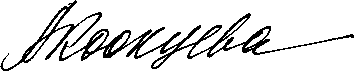     Состояние профсоюзного членства                   в местных организацияхПрофсоюза (Таблица 1)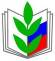 ПРОФСОЮЗ РАБОТНИКОВ НАРОДНОГО ОБРАЗОВАНИЯ И НАУКИ РОССИЙСКОЙ ФЕДЕРАЦИИ(ОБЩЕРОССИЙСКИЙ ПРОФСОЮЗ ОБРАЗОВАНИЯ)КАЛМЫЦКАЯ РЕСПУБЛИКАНСКАЯ ОРГАНИЗАЦИЯПРЕЗИДИУМПОСТАНОВЛЕНИЕПОСТАНОВЛЕНИЕПРОФСОЮЗ РАБОТНИКОВ НАРОДНОГО ОБРАЗОВАНИЯ И НАУКИ РОССИЙСКОЙ ФЕДЕРАЦИИ(ОБЩЕРОССИЙСКИЙ ПРОФСОЮЗ ОБРАЗОВАНИЯ)КАЛМЫЦКАЯ РЕСПУБЛИКАНСКАЯ ОРГАНИЗАЦИЯПРЕЗИДИУМПОСТАНОВЛЕНИЕПОСТАНОВЛЕНИЕПРОФСОЮЗ РАБОТНИКОВ НАРОДНОГО ОБРАЗОВАНИЯ И НАУКИ РОССИЙСКОЙ ФЕДЕРАЦИИ(ОБЩЕРОССИЙСКИЙ ПРОФСОЮЗ ОБРАЗОВАНИЯ)КАЛМЫЦКАЯ РЕСПУБЛИКАНСКАЯ ОРГАНИЗАЦИЯПРЕЗИДИУМПОСТАНОВЛЕНИЕПОСТАНОВЛЕНИЕПРОФСОЮЗ РАБОТНИКОВ НАРОДНОГО ОБРАЗОВАНИЯ И НАУКИ РОССИЙСКОЙ ФЕДЕРАЦИИ(ОБЩЕРОССИЙСКИЙ ПРОФСОЮЗ ОБРАЗОВАНИЯ)КАЛМЫЦКАЯ РЕСПУБЛИКАНСКАЯ ОРГАНИЗАЦИЯПРЕЗИДИУМПОСТАНОВЛЕНИЕПОСТАНОВЛЕНИЕПРОФСОЮЗ РАБОТНИКОВ НАРОДНОГО ОБРАЗОВАНИЯ И НАУКИ РОССИЙСКОЙ ФЕДЕРАЦИИ(ОБЩЕРОССИЙСКИЙ ПРОФСОЮЗ ОБРАЗОВАНИЯ)КАЛМЫЦКАЯ РЕСПУБЛИКАНСКАЯ ОРГАНИЗАЦИЯПРЕЗИДИУМПОСТАНОВЛЕНИЕПОСТАНОВЛЕНИЕ«15» сентября  2017 г.Пр.№12Пр.№12Пр.№12г. ЭлистаНаименование   местной    организации     ПрофсоюзаНа 01.01.2017 года На 01.01.2017 года На 01.01.2017 года На 01.01.2017 года       на 01.06.2017г.      на 01.06.2017г.      на 01.06.2017г.Наименование   местной    организации     ПрофсоюзаВсегоВсеговсеговсегоНаименование   местной    организации     ПрофсоюзаППОработающихчленовпр-за%охватаработающихчленов пр-за% охватаЭлистинская60/593467301387---Городовиковская18/1856743877,254243680Ики-Бурульская15/1549449399,8--Лаганская21/1863445671,9---Малодербетовская15/1545244899,142341999Октябрьская18/1737933186,339334688Кетченеровская21/21466466100---Приютненская21/2147047010048047999,8Сарпинская 13/1343725458,141621151Целинная25/2577167687,674961182Черноземельская20/2058256396,762360797Юстинская20/2047939983,3---Яшалтинская18/1859934958,356233459Яшкульская24/2057753392,460053689Преподавателей и сотрудников КалмГУ194271876,2---Студентов КалмГУ14718463198,2---Итого: 310/302160341423888,8 нет информации: Элиста, Ики-Бурульский, Лаганский, Кетченер., Юстинский р-ны, ППО преподавателей и сотрудников, студентов КалмГУ нет информации: Элиста, Ики-Бурульский, Лаганский, Кетченер., Юстинский р-ны, ППО преподавателей и сотрудников, студентов КалмГУ нет информации: Элиста, Ики-Бурульский, Лаганский, Кетченер., Юстинский р-ны, ППО преподавателей и сотрудников, студентов КалмГУ